	Príloha č. 1 k Oznámeniu o skončení tehotenstva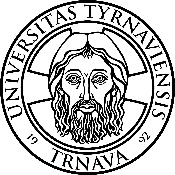 LEKÁRSKE POTVRDENIE O SKONČENÍ TEHOTENSTVAÚdaje o tehotnej študentke (pacientke):Titul, meno a priezvisko:Dátum narodenia:Adresa trvalého pobytu (ulica, číslo, PSČ, mesto):Údaje o lekárovi, ktorý poskytuje odbornú zdravotnú starostlivosť tehotnej študentke:Meno a priezvisko lekára:Adresa ambulancie (ulica, číslo, PSČ, mesto):Na základe lekárskeho vyšetrenia potvrdzujem, že menovanej študentke (pacientke v mojej starostlivosti) tehotenstvo skončilo ______________________ (uviesť dátum).V zmysle § 96b ods. 9 písm. b) zákona č. 131/2002 Z. z. o vysokých školách a o zmene a doplnení niektorých zákonov v znení neskorších predpisov tehotenské štipendium zaniká skončením tehotenstva.Potvrdenie sa vydáva na žiadosť menovanej tehotnej študentky/pacientky na účely posúdenia zániku nároku na tehotenské štipendium Trnavskou univerzitou v Trnave, podľa vyššie citovaného zákona.V ___________________ dňa _____________________________________________________podpis oprávneného lekára a odtlačok pečiatky